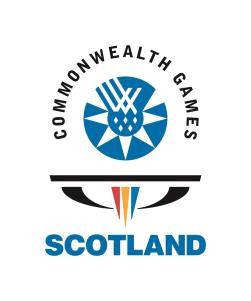 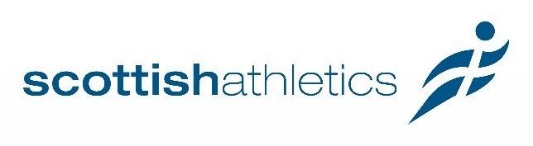 XXI Commonwealth Games Gold Coast, Australia4 – 15 April 2018Selection Policy and Standards March 2016Updated June 9th 2017scottishathletics Ltd | Caledonia House | South Gyle | Edinburgh | EH12 9DQscottishathleticsTeam Scotland 2018: Gold Coast Commonwealth Games Athlete - Sport Selection Policy and StandardsIntroductionThis selection policy has been agreed by the Boards of Scottish Athletics Limited (scottishathletics) and Commonwealth Games Scotland (CGS). It includes the Commonwealth Games Selection Standards. It provides detail on the process by which scottishathletics will arrive at athlete nominations. These will be submitted to CGS for consideration and for final selection to Team Scotland 2018.Achievement by an athlete of individual selection standards, detailed in this document, is therefore the first step by which nomination can be considered. The final decision in selection to the 2018 Games lies with CGS.scottishathletics will nominate only those athletes that have qualified under both the scottishathletics Specific Selection Standards stated below, and the CGS General Selection Policy (available on the CGS website) that should be read in conjunction with these standards.Nominations will be made by the scottishathletics selection panel comprising:President scottishathletics (Chair of Selectors – casting vote only)Director of PerformanceConvenor Track & Field Commissionscottishathletics Statistician (non-voting)1 x Performance Manager (non-voting)CGS Representative (monitoring role, non-voting)Representative from Disability Sport (para athlete(s) nominated, non- voting)Entry numbers per event and the overall number of athletes are in accordance with Commonwealth Games Federation (CGF) allocation. Should more athletes achieve the standards then scottishathletics will prioritise in accordance with the Sport Specific Selection Standards.Team Scotland General Selection Policy AimScotland selects a team that:performs with distinction in 2018;achieves our highest ever number of medals at a Games outwith Scotland; andoverall have a higher percentage of athletes meeting the selection standards when competing at these Games than in 2014.This scottishathletics policy is consistent with the aim.Athlete EligibilityThe eligibility criteria of the CGF, Article 24, must be met by all nominees (see Appendix 1).Where prospective team members do not automatically comply with the above, in terms of birth or parent’s birth, they will only be nominated for final selection if they receive prior approval from the CGF under their guidelines.No applications will be considered after 1 March 2017 to allow any case sufficient time for review and any submission to the CGF.Games Competition FormatThe athletics competition comprises events listed and detailed at section 12.The maximum number of athletes selected by any country for each individual event will be three.The maximum number of relays selected by any country for each relay event will be one.Sport Specific Selection StandardsSelection Period: 1 January 2017 to 31 October 2017Below are the key selection details:All competitions must be Permits Level 3 or above and have appropriate officiating (see 9.7).Consistent with the “perform when it counts” ethos, scottishathletics will consider performances for nomination when those performances occur at larger, more significant athletics competitions. The level of “Permit” a competition is awarded is one avenue of assessing and predicting that, so events with Permits Level 3 and above will be considered suitable for performances to be recognised for nomination purposes. This is a new approach, and athletes/coaches are asked to pay particular attention to this aspect of the selection policy.The primary consideration in nominating any athlete for selection to Team Scotland 2018 for the Commonwealth Games will be their outdoor performance(s) in the 2018 selection period from 1 January 2017 to 31 October 2017.An athlete will be considered for nomination if EITHER of the qualification standards below are achieved:In order to meet the CGS ‘Gold Coast 2018 General Selection Criteria, Selection Guidelines for Competitors, Category 1, Individual Events’ athletes must achieve the qualification standard on a minimum of TWO occasions in officially sanctioned events (certified by IAAF/IPC, its Area Association or by UKA) between 1 January 2017 and 31 October 2017 (exceptions see below).An athlete who achieves the Gold Coast 2018 qualifying standard while placing in the first three positions at the World Championship Trials and British Championships (outdoors) will be nominated for selection for the same event, see section 12.For the marathon, multi-events, 10,000m and relays, a single qualifying standard must be achieved during the relevant selection period.Recognising the exceptional nature of the marathon, the marathon selection period will run between 1 September 2016 and 31 October 2017 (with only Rio   Olympic marathon performances recognized before 1 September 2016) on a course complying with IAAF/IPC standards (e.g. less than 42m overall descent in the case of point-to-point races).Indoor performances will be considered for all appropriate field events and for individual track events with a distance of 400m and above. However, only one indoor qualifying performance will count.scottishathletics selectors will hold their nominations meeting for the Commonwealth Games Team on Monday 6 November 2017.  Nominations will then be forwarded from scottishathletics by Monday 20 November 2017 to CGS who has the final responsibility for team selection.The maximum number of athletes per event is three. Where more than three athletes attain the qualification standard in an event then head-to-head results and Championship performances in 2017 will be considered.Achievement of the selection criteria is no guarantee of nomination to CGS.Performances (as detailed in 9.3) will only be accepted if they are achieved within an official competition organised as follows:Events must have at least three qualified Level 3 officials present and the referee must be Level 4.Only performances achieved at meetings with a UK Level 3 permit or above will be considered. Performances outside the UK must be achieved at similar standard meetings for example EAP Classic meetings or above. European Athletics Permit meetings will be considered but given a lower priority for this reason.A fully approved automatic timing device must be used in all track events up to and including 400m.Indoor performances must be set on a standard 200m indoor track.In endurance events of 800m and longer, where automatic timing is not used, the performance must have been timed by three timekeepers each of whom should be Level 4.Wind assisted performances will not be accepted (see IAAF rules 260.14(c), 260.17 (b) and 260.18). A graded Level 3 official must also be present to ratify wind speeds.In the throwing events, no performance will be considered if it is achieved in a mixed age group competition where lighter weight implements are in the same pool.IAAF Rule 147 will apply to performances achieved in mixed gender events.The onus of providing evidence of the achievement of a performance rests with the athlete/coach.In the event that the numbers of athletes achieving the selection standards (on the required numbers of occasions, within the selection window and at suitable events), exceeds the numbers of athletics team places available, scottishathletics will use the criteria below to prioritise athletes for nomination in the following order: 9.8.1    Athletes achieving selection standards and a podium place at the British Championships 2017.9.8.2   A proven track record of ‘performing when it counts’ within a senior outdoor British Championship or within a recognised major championship final at senior or junior level. Only performances within the last 18 months will be considered.9.8.3   The predicted place that the athlete could achieve – using the 2017 Commonwealth Rankings (3 athletes per country) and the performances delivered by the athletes within the selection window.Athletes who, at the sole discretion of the scottishathletics selection committee, represent a very strong medal prospect, and have been injured and unable to perform to their best through the selection window, may be considered for nomination subject to proving fitness to the satisfaction of the scottishathletics selection committee up to the final nomination date of 4 February 2018.9.10	Where an athlete attains the nomination criteria in more than one event then the priority for nomination will be agreed with the athlete.Where an athlete attains the nomination criteria in one individual event, they may still be nominated for a second event.Where an athlete is subsequently entered for more than one event then the final decision on any additional events the athlete competes in lies with the athlete and Team Scotland Athletics Team Management in Gold Coast, taking account of selection priorities, as detailed in the CGS General Selection Policy and local Games factors.A relay team may be nominated when:The qualification standard for the relay event given in section 12 below is achieved; orAll athletes meet the selection criteria for individual events; orWhere three athletes meet the selection criteria for individual events, further athletes may be added to complete a team on the basis that the team can achieve the qualification standard for the relay based on validated objective evidence. This includes the additional athletes’ ability as relay runners, and form over the selection period relative to their position within the team running order, including if they have met the selection standard once.Nominations for relays teams will be prioritised in line with 9.8.2 above.Para Sport EventsSelection Period: 1 January 2017 to 31 October 2017Para Sport athletes must have an international IPC classification and license confirmed or for review beyond April 2018.The following events will be contested by para sport athletes (Elite Athletes with a Disability) in the Gold Coast:CGF will send CGS qualification slots for each of the above events. This will be based on the information held on the IPC World rankings database between 31 October 2016 to 31 October 2017. The IPC World ranking database will be used to allocate seven slots per medal event.Timeline of CGF qualification:31 October 2017 – IPC Athletics Qualification period closes7 November 2017 – GOLDOC to confirm with CGAs qualified slots21 November 2017 – CGA deadline to confirm acceptance of qualified places21 -24 November 2017 – Re-allocation of returned placesAny para athletics slot receiving an invitation will be deemed to have demonstrated the ability to achieve a Top 6 finish by virtue of the CGF invitation process.For any slot invitation, the athlete with the highest IPC ranking during the selection period (1 January 2017 to 31 October 2017) will be considered by scottishathletics for nomination to CGS.Any re-allocation slots may be considered by scottishathletics for nomination to CGS where a Top 10 IPC ranking has been achieved within the selection period (1 January 2017 to 31 October 2017).Sport Specific Selection StandardsStandards for 2018 Commonwealth Games Nomination for SelectionEvent Qualification CriteriaMarathon1 1 x qualification standard between 1 September 2016 and 31 October 2017 (if standard achieved in 2016, then supportive evidence will be required in 2017 from half marathon < 1.05.50(m) / < 1.15..20(w)).Other Factors for ConsiderationAll nominated athletes must have completed the required Anti-doping education.Selection Processscottishathletics will submit nominations to CGS by 20 November 2017. CGS will confirm initial   selections by 15 December 2017 and final selections by 20 February 2018.For para re-allocation slots scottishathletics will submit nominations by 6 February 2018 and CGS will confirm final selections by 20 February 2018.Final selection to the Games team is dependent on provision of relevant information required by CGS such as completion and signing of the CGF Eligibility form and CGS Team Member Agreement.De-selectionAnti-doping: athletes suspended by their governing body as a result of ongoing or concluded anti-doping violation allegations, will not be considered for selection, and if previously selected, will be deselected from Team Scotland 2018.Injury Management: where injury issues are identified at or after selection, a fitness test may be used to determine that the athlete is capable of performing to the level that they were selected for the Games. The format will be determined by CGS after discussion with the scottishathletics Team Management. This will be specific to athletics and the athlete’s condition and may include input from CGS medical staff. Any selection or de-selection decision following such a test will be final.Athletes in breach of CGS policies, code of conduct and team agreement may be de- selected.Appeal ProcessAn appeal against non-nomination to CGS by scottishathletics is entirely a matter for the athlete and scottishathletics. This should be held in accordance with scottishathletics own appeal procedures, but taking into consideration only those matters required by the CGS selection policy and this selection policy and standards (which contains scottishathletics agreed sport specific selection standards and conditions).The scottishathletics Director of Performance will telephone and write to all nominated athletes after the Selection/Nomination meeting. The Director of Performance will also contact by telephone, in confidence, those athletes whom they consider were very close to nomination but not successful – this is as a courtesy to these athletes. Athletes who have not been nominated by the scottishathletics selection committee may appeal against their non-nomination. This must be a written appeal (letter or email) and be submitted to and received by the Chief Executive Officer (CEO) at the scottishathletics office by 1200 hours (midday) on Friday 10 November 2017 (or 31 January 2018 for para re-allocation slot nominations). This appeal will be heard by the scottishathletics Appeals Panel.  Any appeal received after this time shall be marked as out of time and not considered any further.   21.1 	The Notice of Appeal shall contain full details of the name, address and date of birth of the athlete and must outline in full the grounds upon which the appeal is being made.  Only grounds of appeal outlined in the Notice of Appeal can be advanced in an appeal unless leave is sought and granted demonstrating why a ground of appeal was not advanced within the Notice of Appeal and a full explanation satisfactory to the Appeals Panel is made out.21.2 	The sole grounds of appeal against the decision of the selection panel will be that:  i. there has been a failure to follow and apply the content of this specific Selection Policy; or ii. that the selection panel reached a decision on the basis of an error of fact. The right to appeal a selection decision is permitted on these limited grounds only and must not be seen as an opportunity to dispute the opinion of the selection panel where they have followed the proper procedure and selection standards outlined in this policy. In reaching their decision the selection panel are acting as experts and the athletes agree that in so doing the panel exercises judgment and discretion which are not in themselves capable of challenge. 21.3	There are no appeals allowed against the content of the published Selection Policy and therefore against the actions of the selection panel, provided they follow the selection criteria published. (together hereinafter referred to as the “Grounds of Appeal”). 	The above information within the scottishathletics Selection Policy means that there must be due cause before an appeal can be made.The Appeals Panel will be made up of three representatives from scottishathletics who were not involved in the initial selection process: CEO; Board member and a member of scottishathletics with no conflict of interest. This panel will meet during the week commencing Monday 13 November 2017 (5 February 2018) to consider any appeals.Should the scottishathletics Appeals Panel uphold any athlete appeal(s) they will typically refer the matter to the selection committee for reconsideration in the light of the appeal panel findings however it will be open to the Appeals Panel to vary or quash the earlier decision appealed against and/or to substitute their own decision (including in so doing deselecting an athlete and selecting another athlete (including but not limited to the appellant). It is expected that the Selection Committee may, in the case of a cap/limit to Team numbers, need to consider afresh the selection/nomination of other athletes as a result of any appeals being referred to them.scottishathletics will also have the opportunity to appeal to the CGS if athletes that have been nominated by scottishathletics are not selected.  All CGS appeal decisions will be made ahead of final announcement of the team. Individuals do not have the right to appeal directly to CGS nor do they have the right to require scottishathletics to appeal to CGS.  The decision as to whether to appeal or not is at the sole and unfettered discretion of scottishathletics. An appeal against CGS non-selection on behalf of an athlete may only be submitted by scottishathletics and not by any individual athlete. If an appeal is submitted to CGS by scottishathletics, a CGS Appeal Panel will consider the case along with any additional information provided. The appeal must be made in writing within one week of notification of selection outcomes to scottishathletics by CGS.26. Appeal dates for any para athlete involved in the re-allocation slot process are detailed in brackets above.Appointment of Team Staff27.	A Team Manager will be appointed by CGS in consultation with scottishathletics by April 2017. The final complement of athletics team staff attending the Games will ultimately depend upon team numbers and composition and will be determined by CGS in consultation with scottishathletics. This will include different categories of accreditation and access to the Games Village and other secure areas.Appendix 1ARTICLE 24EligibilitySubject to Article 24(2), as a condition of entry to compete in the Commonwealth Games, all athletes must be citizens or subjects of the Commonwealth Country that enters them and must:not be currently under disqualification or suspension by the Federation, or their respective Affiliated Commonwealth Games Association (CGA) or International Federation (IF) or under the World Anti Doping Code;comply with all applicable rules and regulations of the Federation, their respective IFs and the World Anti Doping Code as may be modified and applied by the Federation to ensure that the overriding principles of the Commonwealth Games are observed.Subject to Article 24(3), where an athlete was born in a Commonwealth Country that has common citizenship/passport with other Commonwealth Countries, the athlete may initially represent either the athlete's Commonwealth Country of birth; or the Commonwealth Country of birth of his or her father or mother that shares the same citizenship/passport.After having represented one Commonwealth Country at the Commonwealth Games, an athlete may not represent another Commonwealth Country unless he or she receives the approval of the Federation, the relevant IF and the affiliated CGAs of the two Commonwealth Countries concerned. Applications under this article must be submitted to the Executive Board at least 12 months prior to the commencement of the Games.It is the responsibility of all affiliated CGAs to ensure that their athletes are fully aware of and comply with the eligibility rules of the Federation.The Executive Board will have the power to waive the provisions of Articles 24 (1-3) in its discretion.In relation this clause, the CGF Executive Board at its meeting in August 2004 gave the following guidelines:If an athlete has previously represented a country at a Commonwealth Games they may continue to represent that country at future Games.Athletes wishing to compete for a country on the basis of residency must show they have resided in that country for five years immediately prior to those Games.Further guidelines were given in August 2005 as follows:Athlete Eligibility - Athlete Dispensation CriteriaThe General Assembly noted the Executive Board’s decision that in accordance with Article 25 (5) dispensations would be granted to athletes where common passports exist in that an athlete may represent the new country subject to having fulfilled all the requirements of the relevant International Federation.Men 100m T11/T12Women 100m T37/T38Men 100m T37/T38Women Long Jump T37/38Men 100m T45-47Women 100m T35Men 1500 T53/T54Women 1500 T53/T54Men Marathon T53/T54Women Marathon T53/T54Men Shot Put F37/F38Women Javelin F45/F46MenWomen10.22100m11.4420.70200m23.3045.60400m52.301.47.00800m2.01.203.40.751500m4.09.0013.28.505,000m15.35.0028.30.0010,000m32.45.002.15.30Marathon12.34.301:29.4520km Race Walk1:41.308.31.003000m S/C9.50.0013.70110m/100mH13.5050.00400mH57.292.21High Jump1.865.30Pole Vault4.257.85Long Jump6.4016.50Triple Jump13.5018.60Shot16.5059.80Discus57.8067.50Hammer62.6576.00Javelin56.007500Dec / Hep560039.504 x 100m44.253.05.704 x 400m3.33.10